ESTUDANTES DO TURNO MATUTINO QUE RESPONDERAM À PESQUISA DE OPINIÃO TOTAL: 256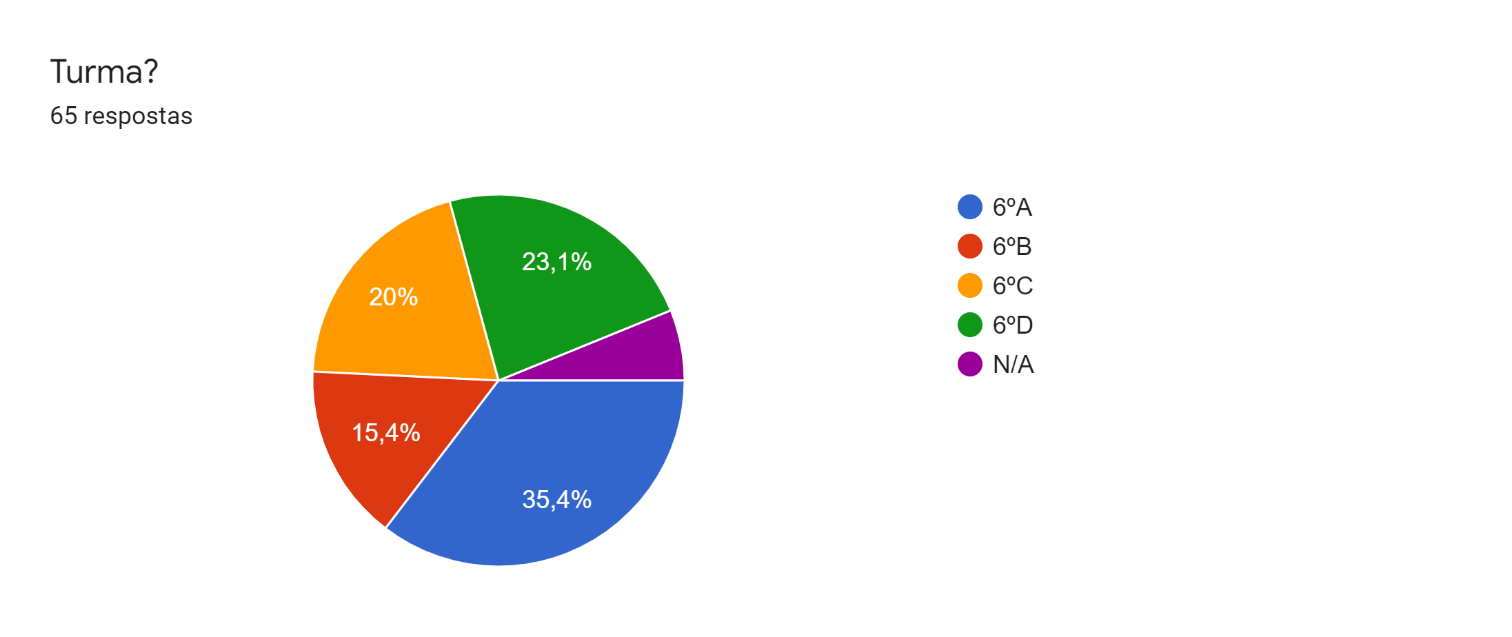 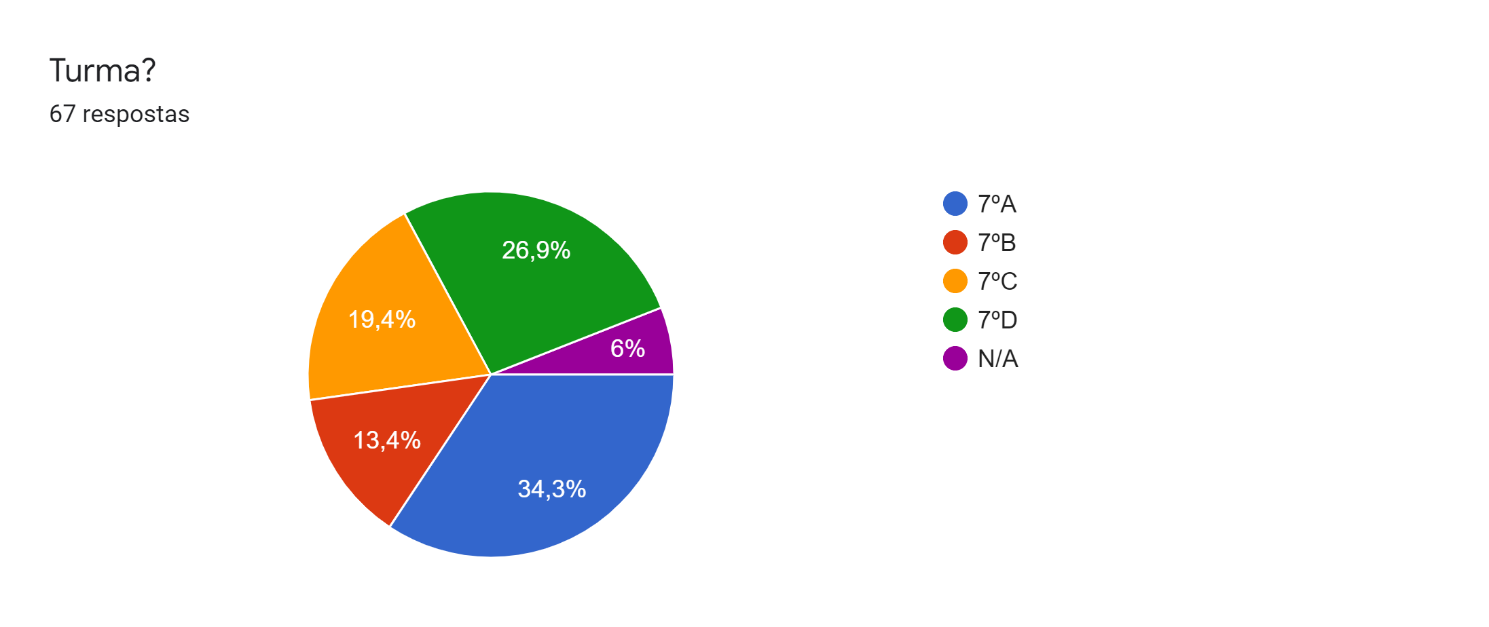 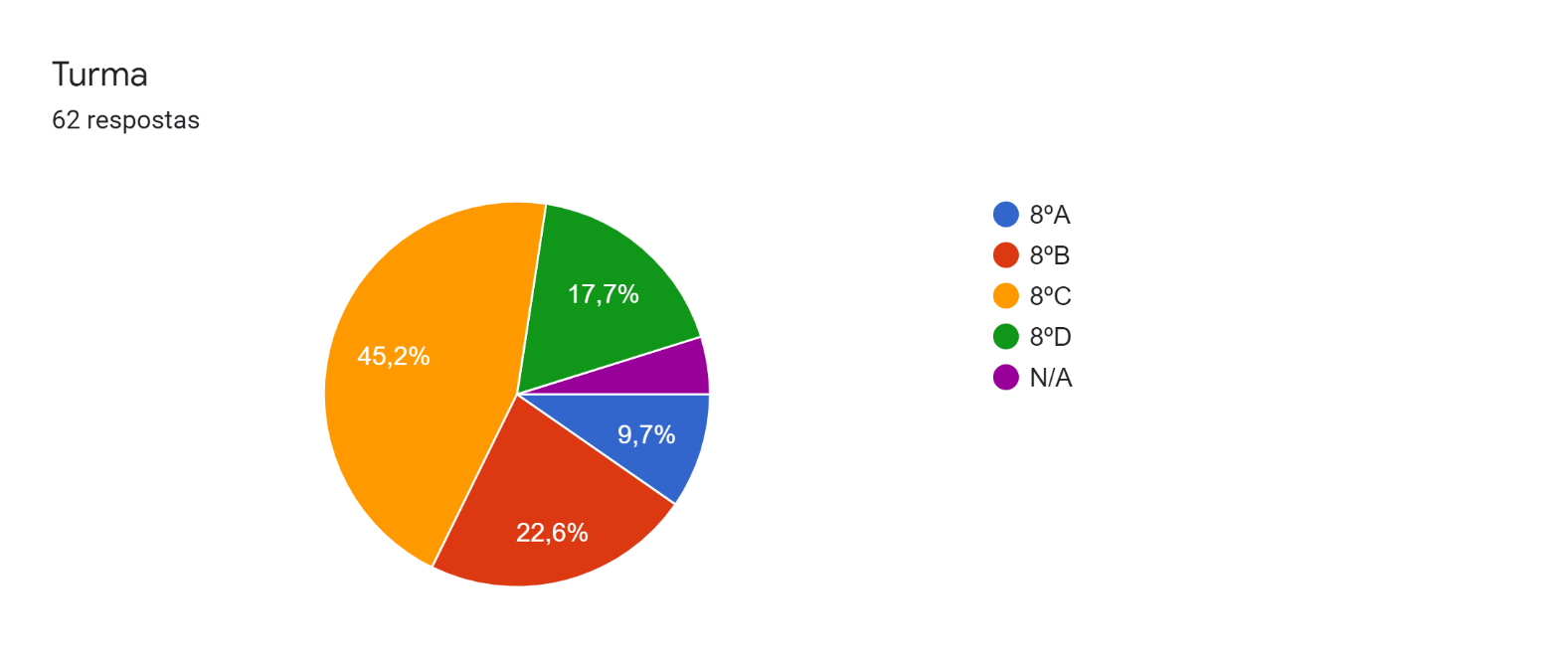 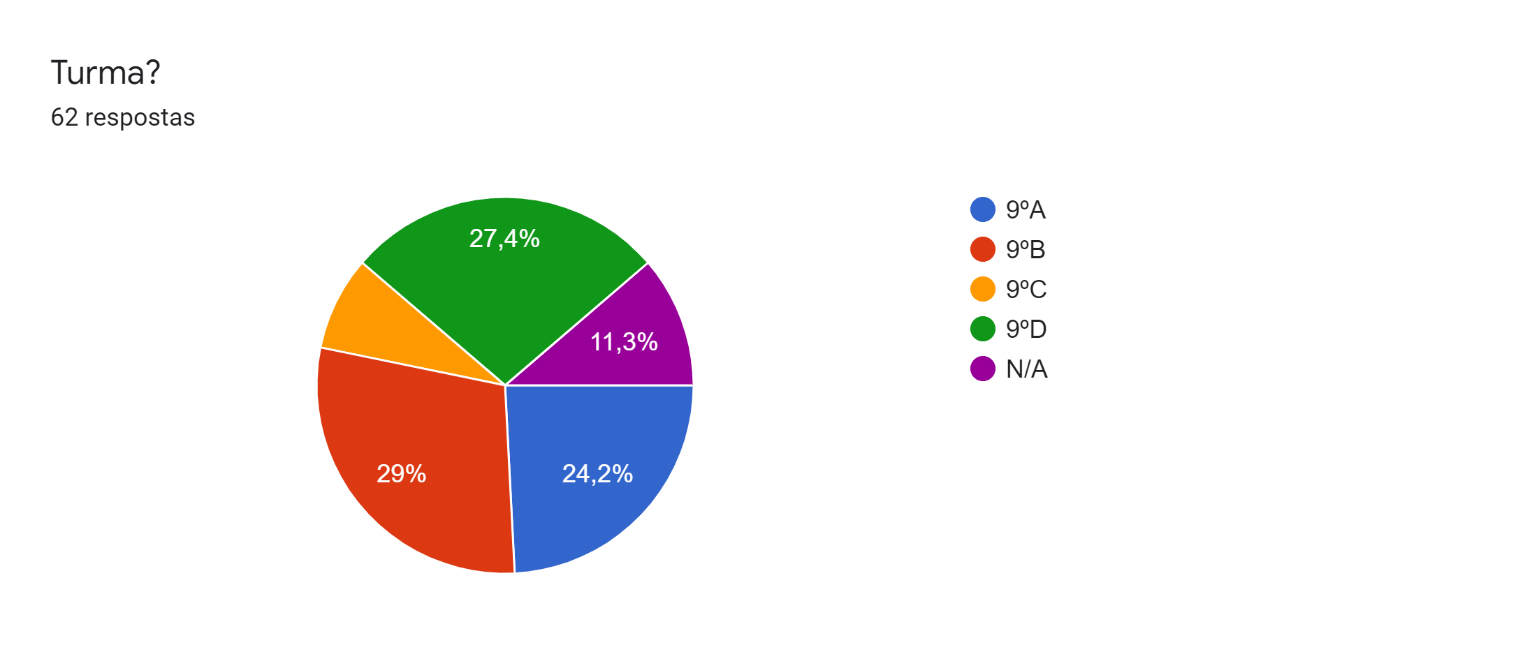 VOCÊ ACHA SUA ESCOLA UM LUGAR VIOLENTO?                           6º ANOS									7º ANOS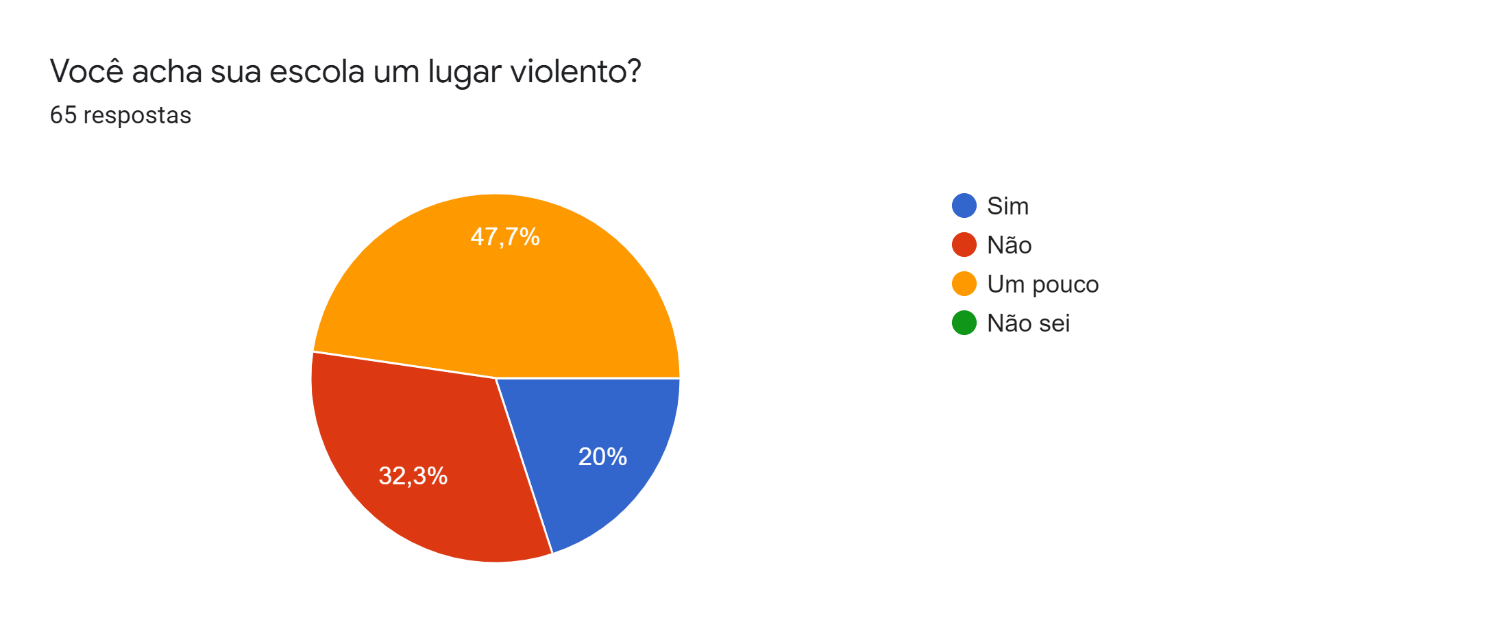 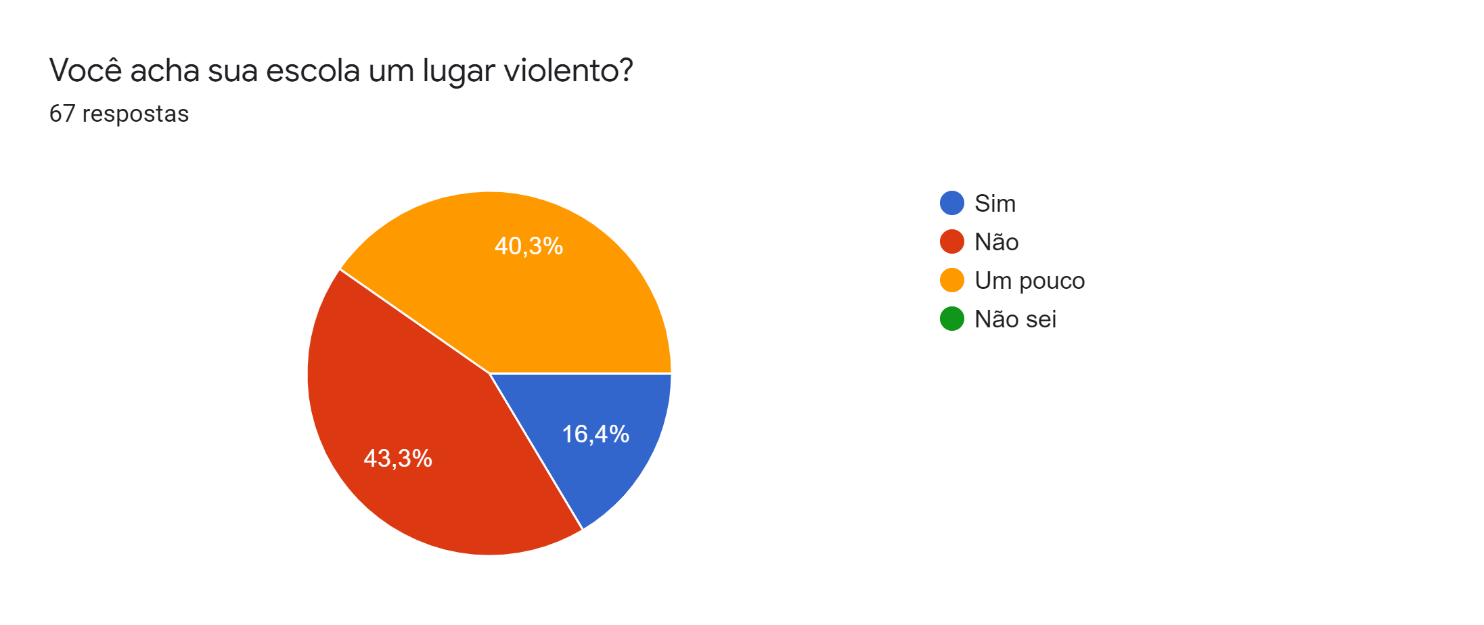                            8º ANOS									9º ANOS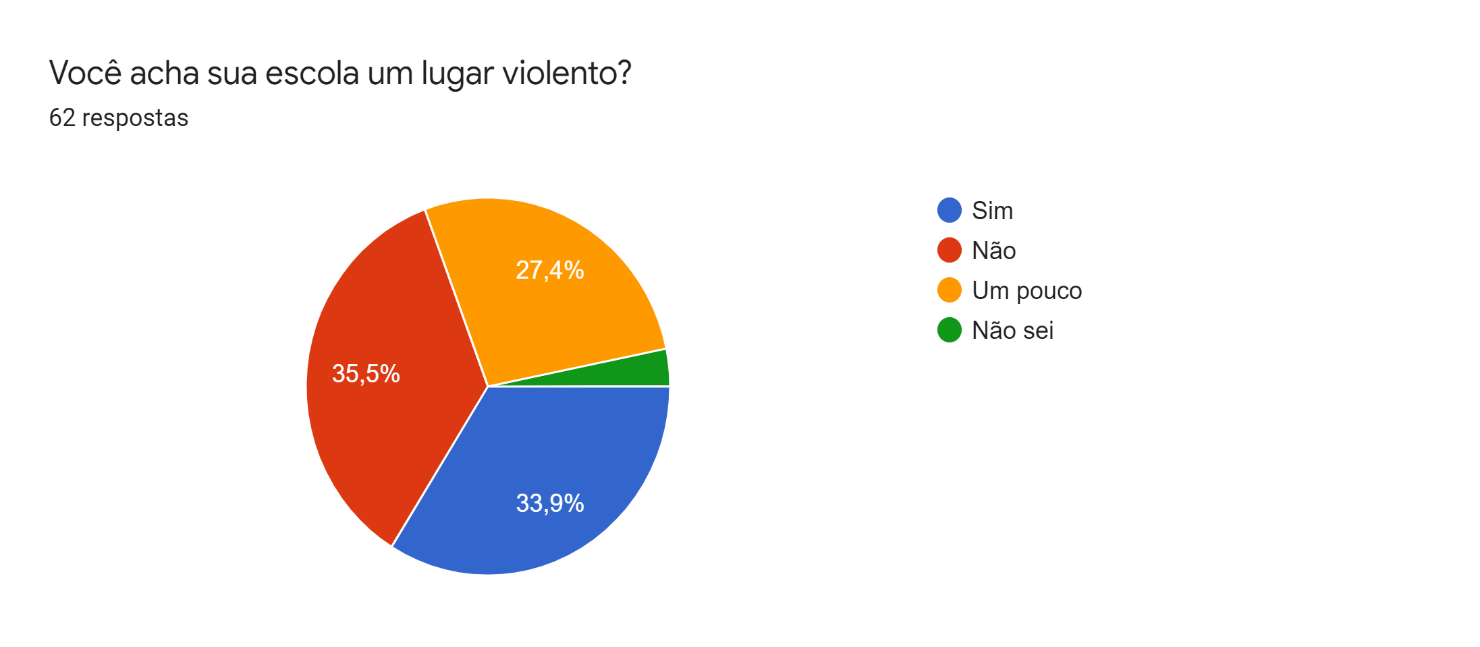 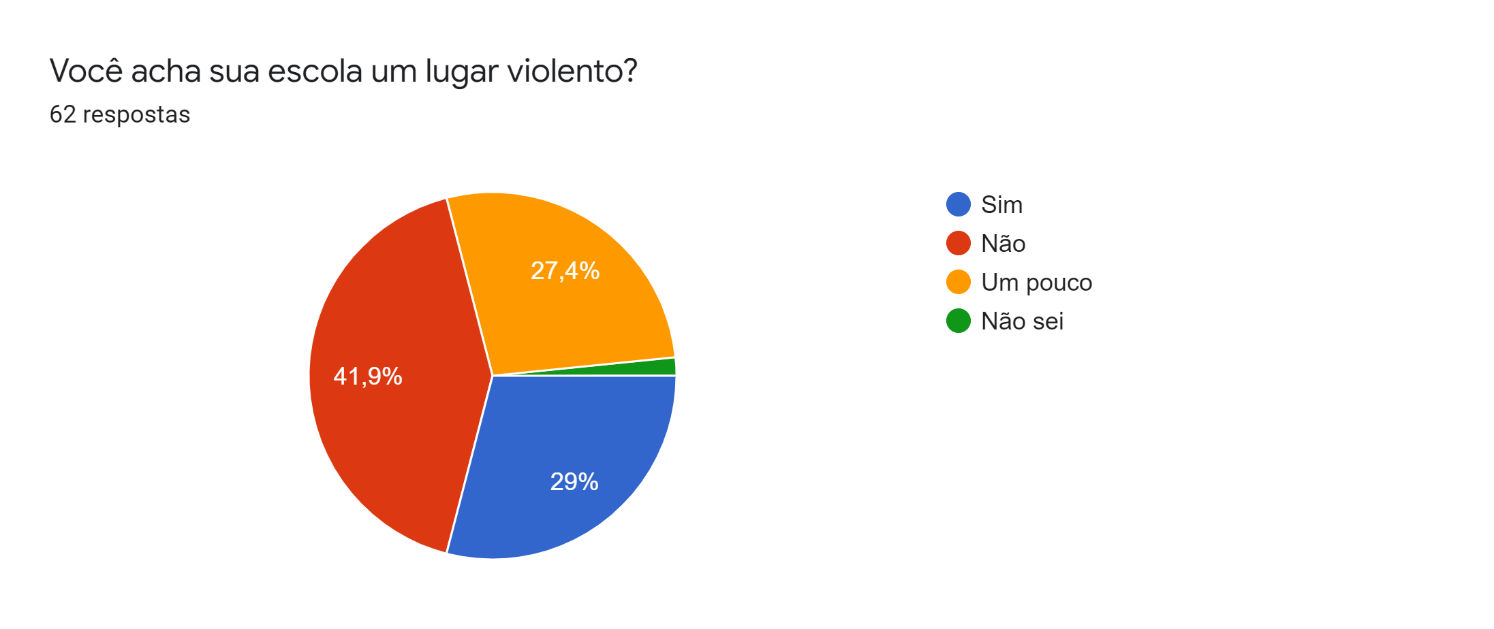 VOCÊ SABE O QUE É O PROJETO DE MILITARIZAÇÃO DAS ESCOLAS DO DF?                           6º ANOS									7º ANOS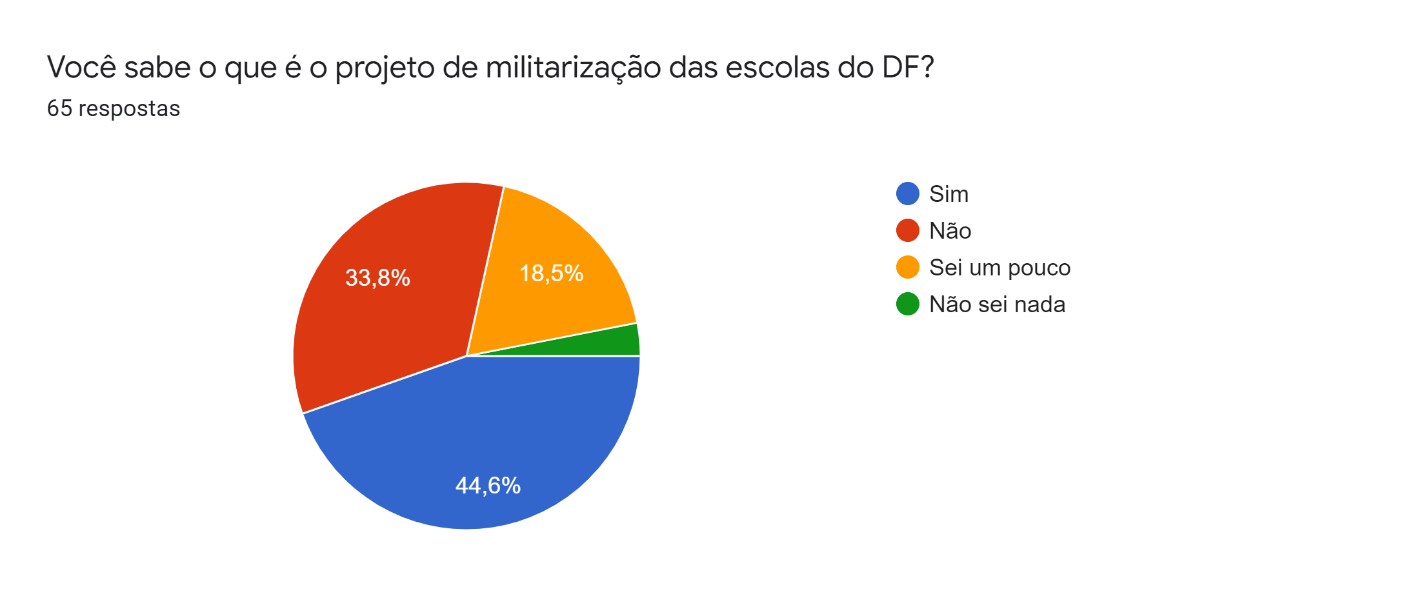 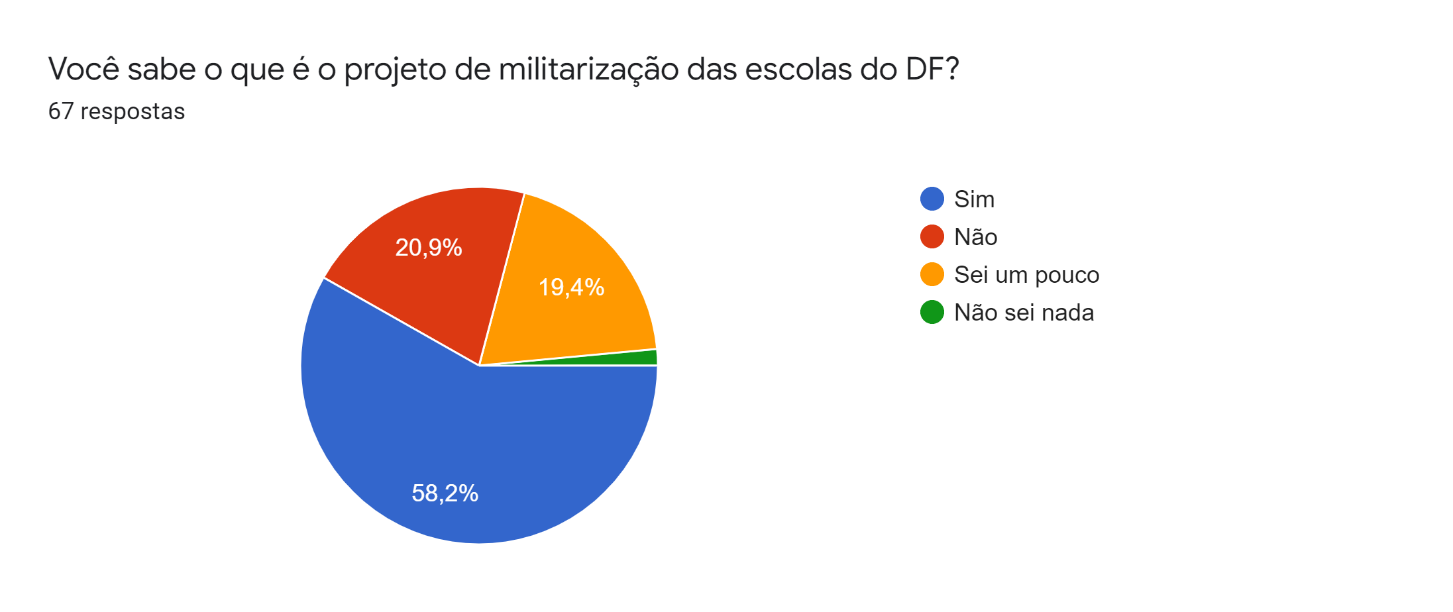                            8º ANOS									9º ANOS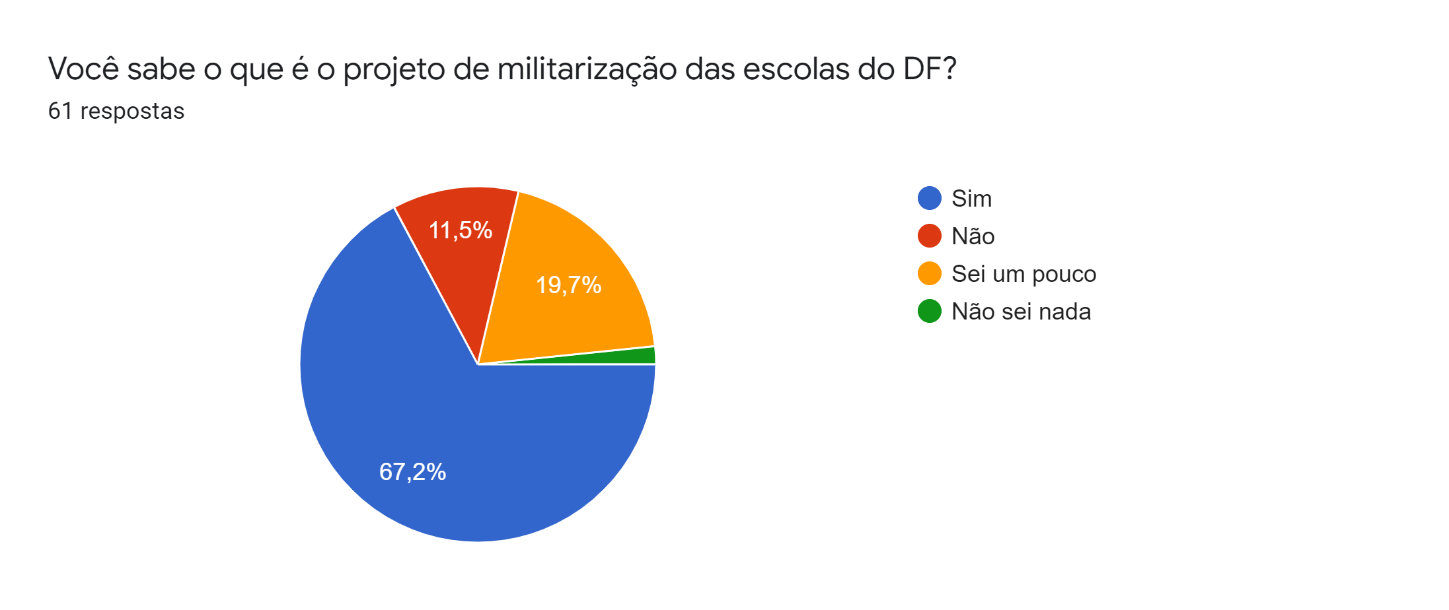 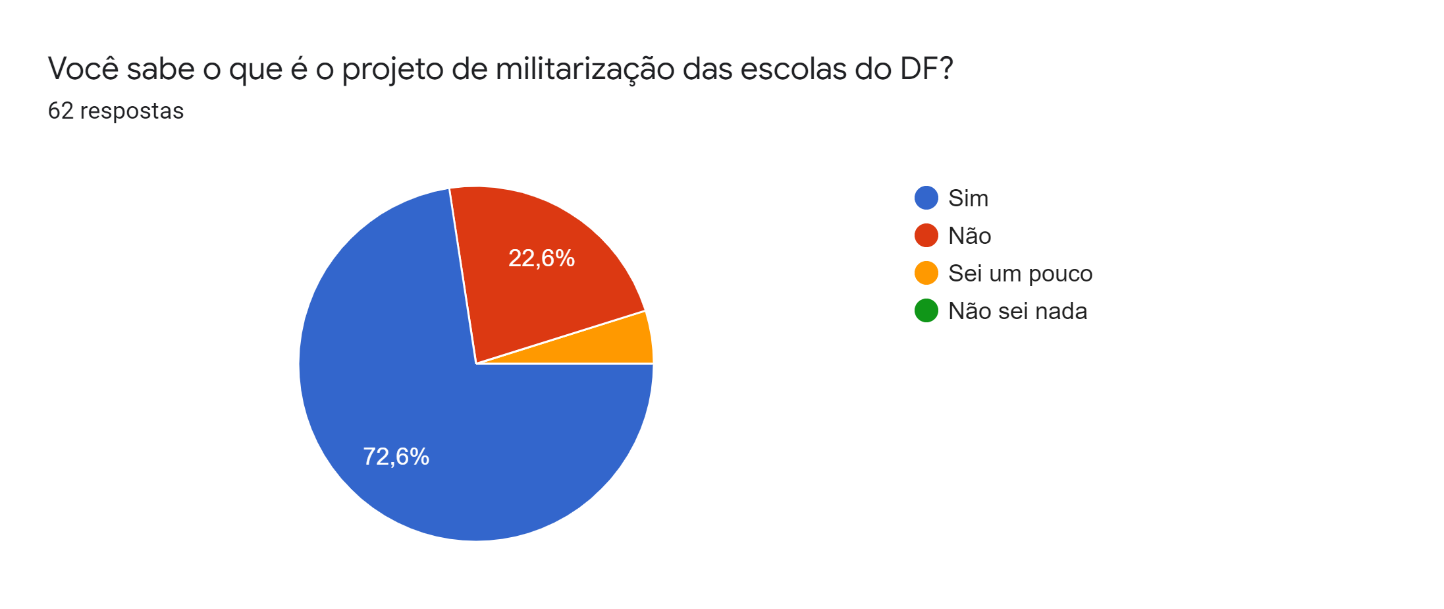 VOCÊ É FAVORÁVEL QUE O CELAN SEJA MILITARIZADO?                           6º ANOS									7º ANOS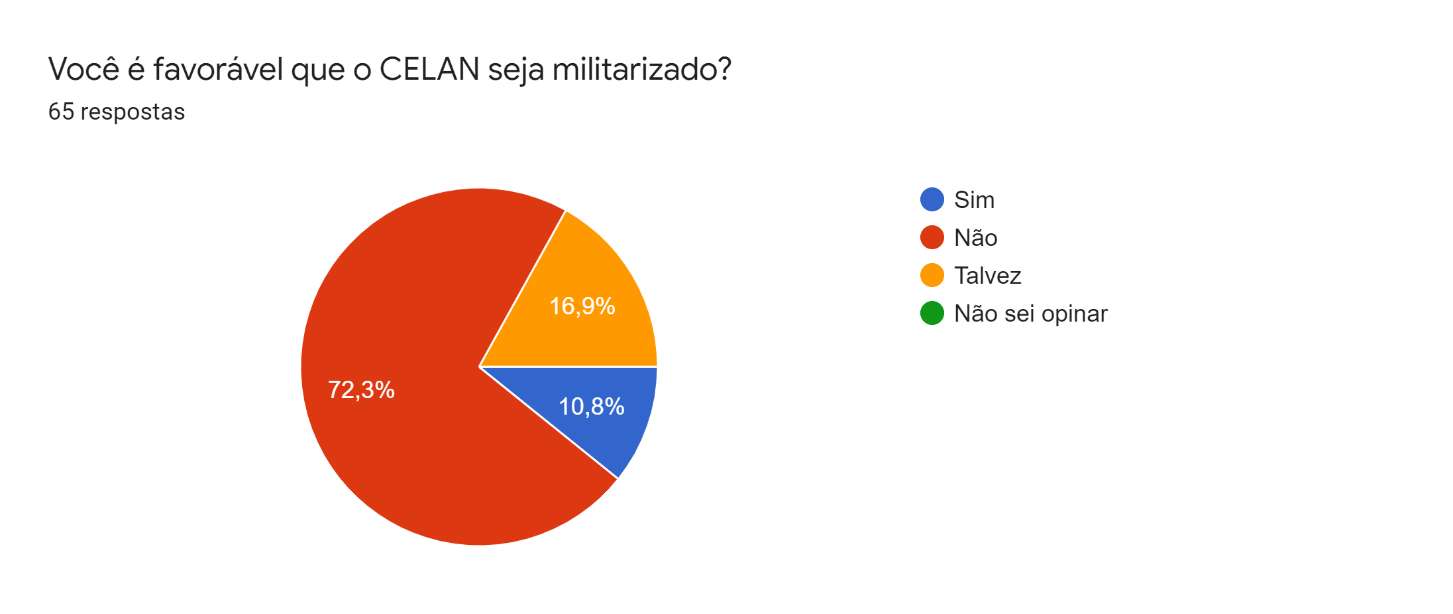 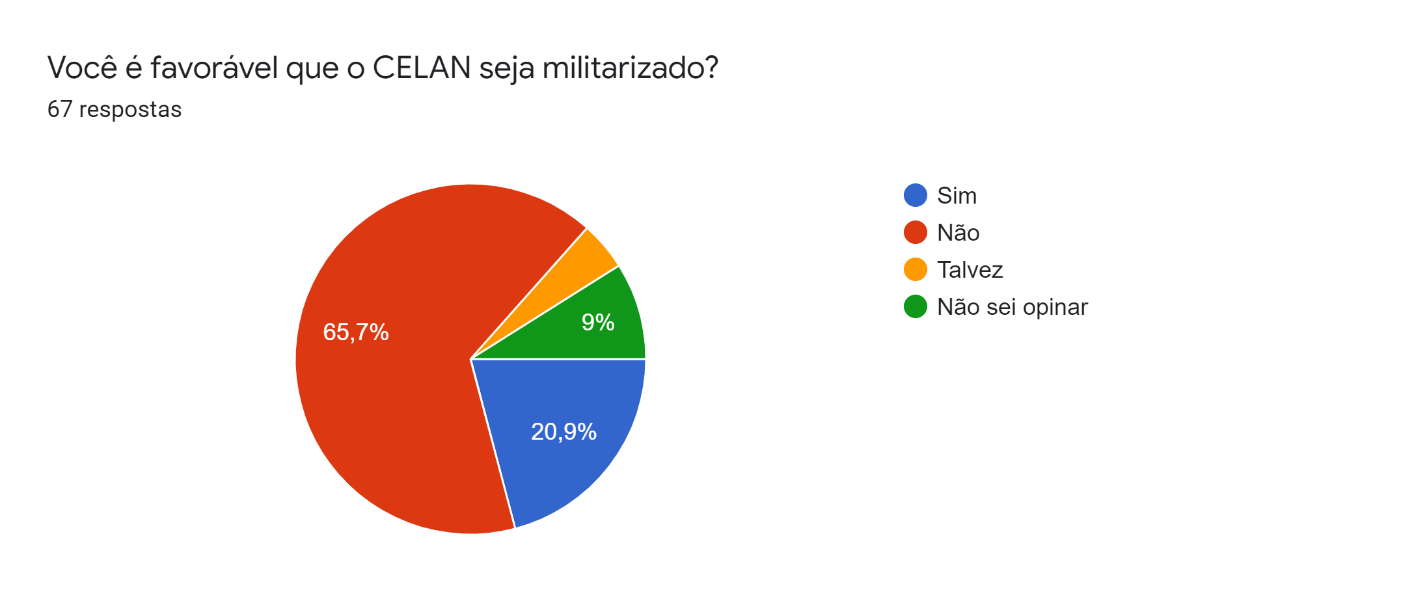                            8º ANOS									9º ANOS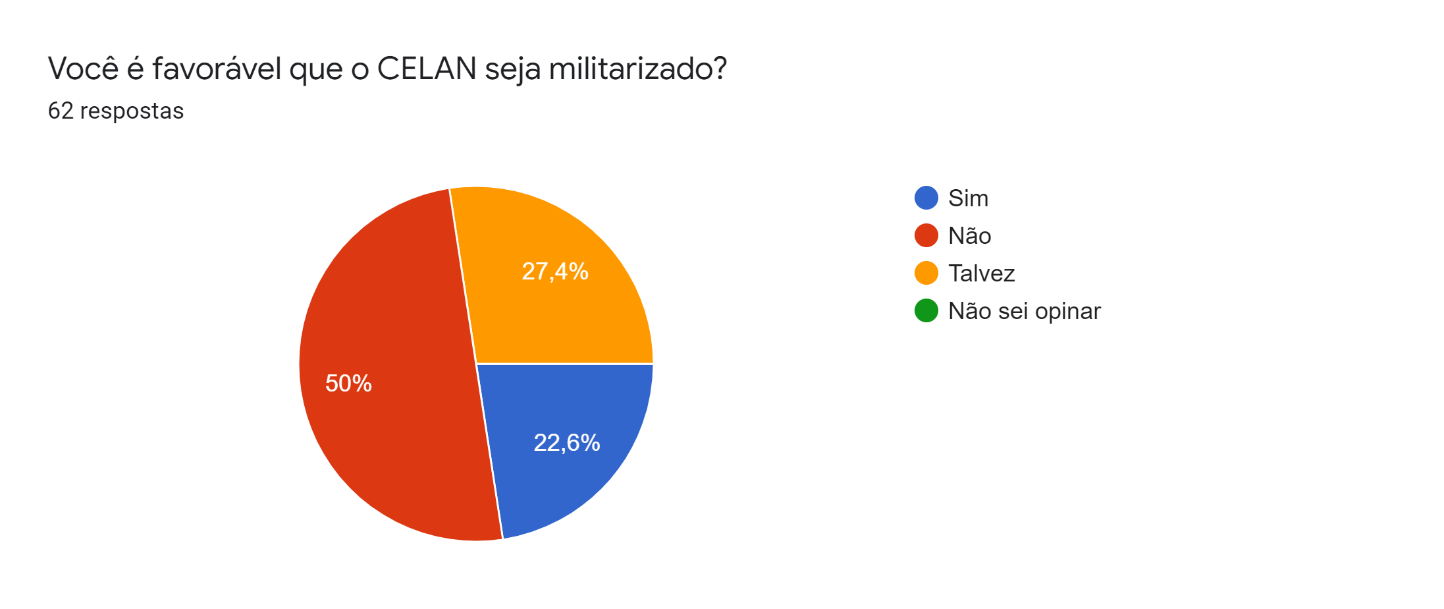 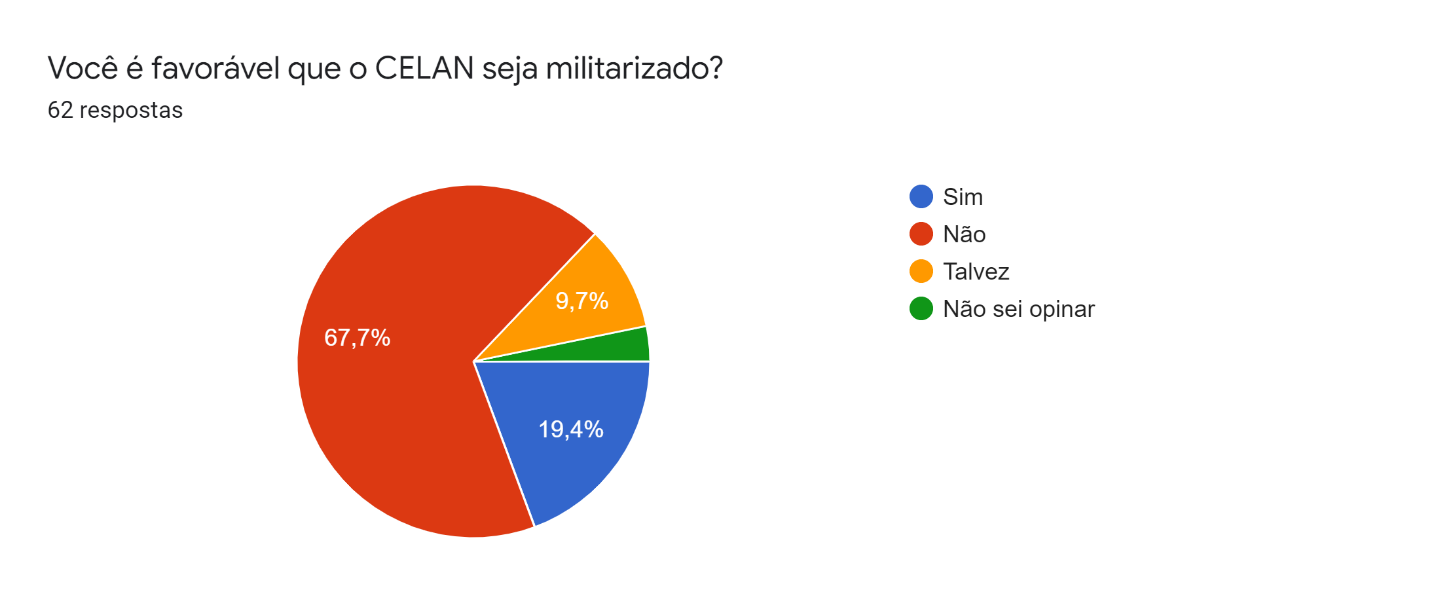 NA SUA OPINIÃO, PARA ESCOLA MELHORAR DEVEMOS TER MAIS PROFESSORES OU MAIS POLICIAIS MILITARES?                           6º ANOS									7º ANOS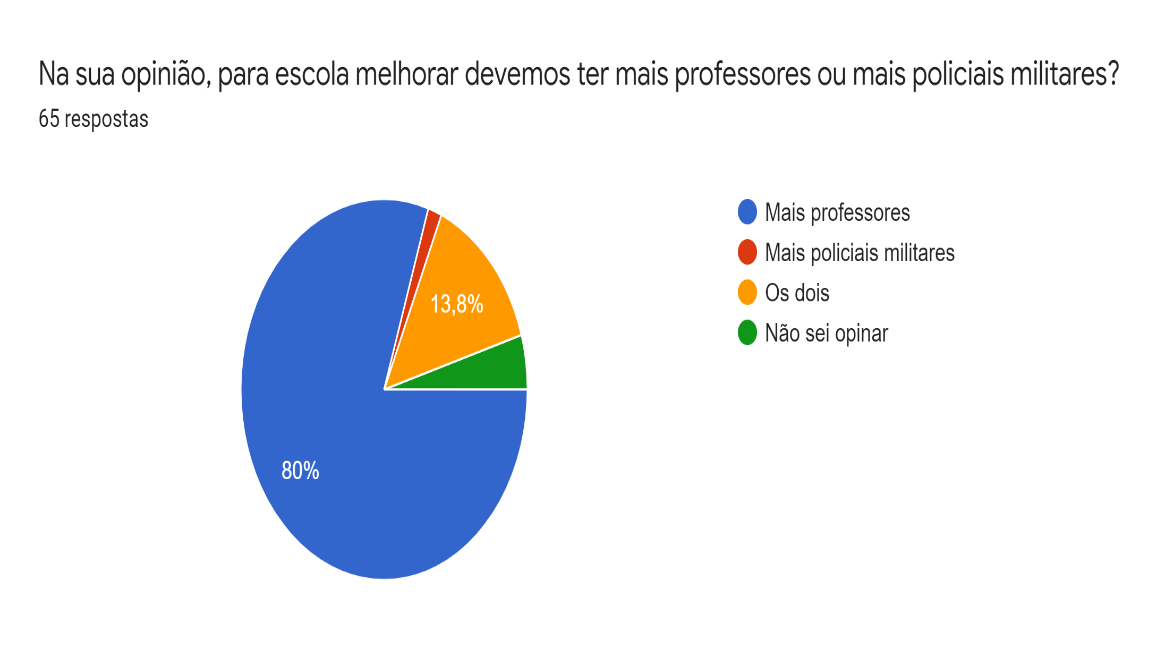 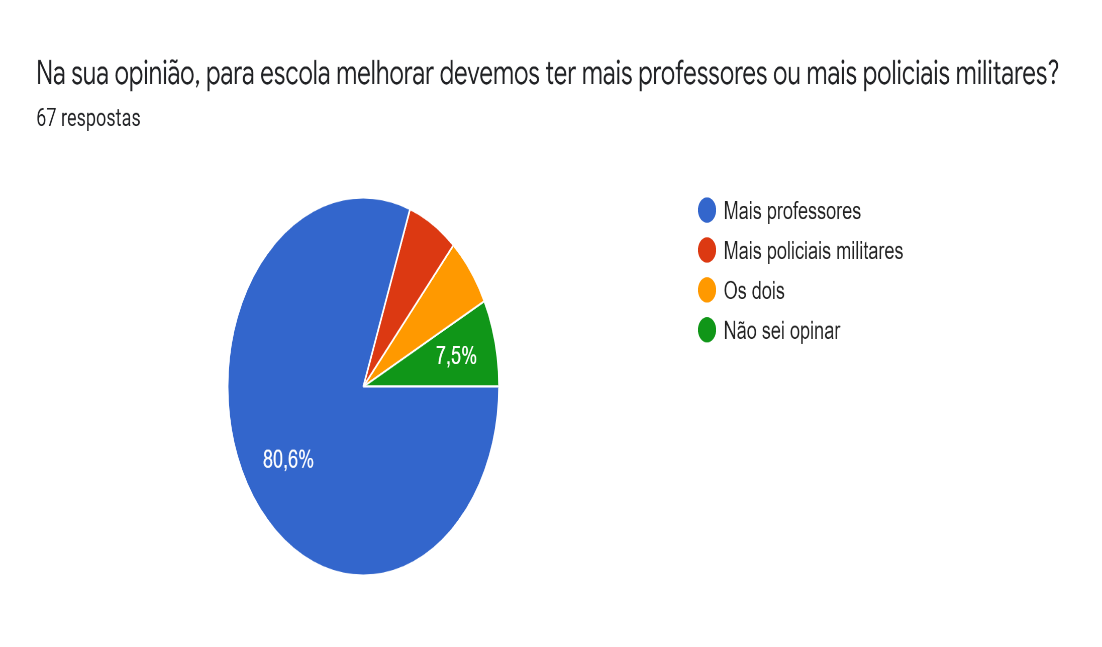                            8º ANOS									9º ANOS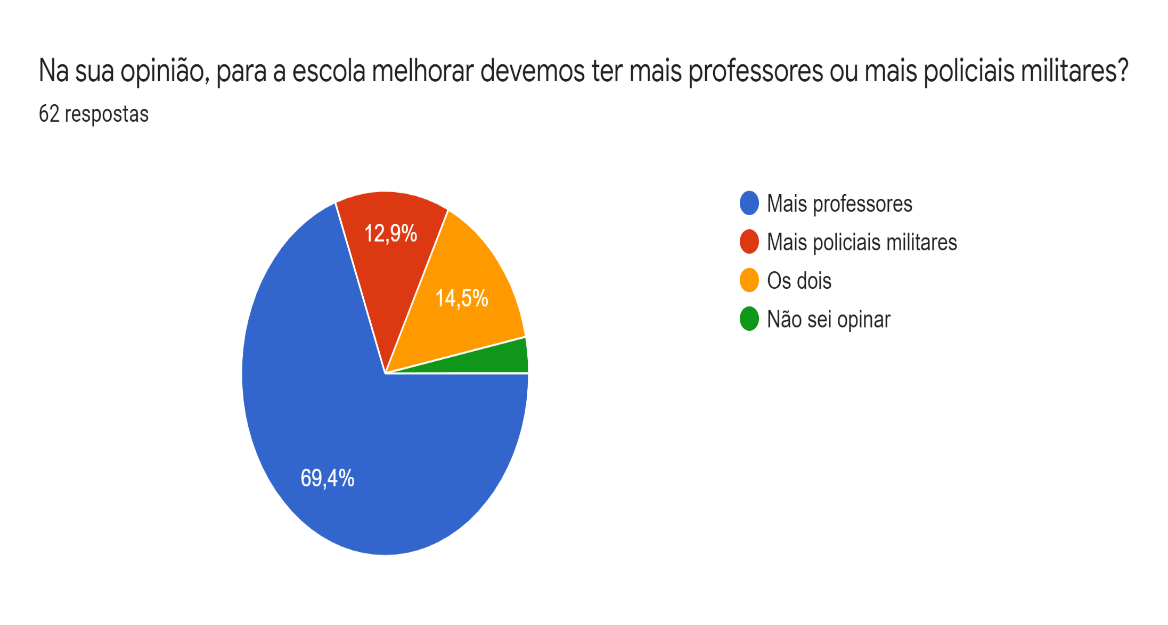 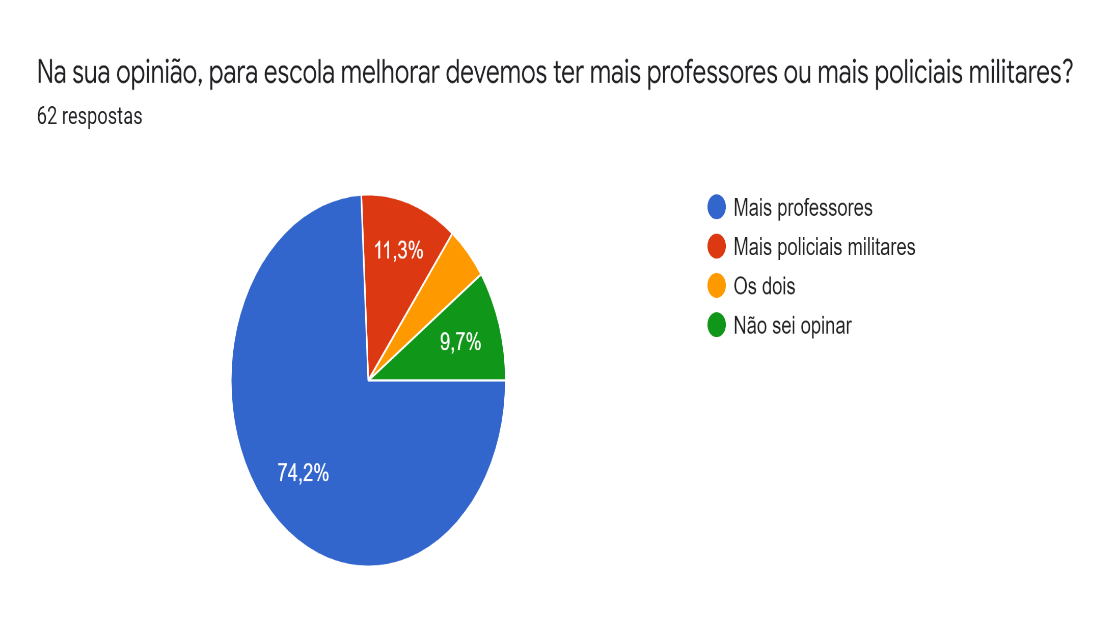 COMO VOCÊ SE SENTIRIA COM A PREENÇA CONSTANTE DA POLÍCIA MILITAR NA ESCOLA?                           6º ANOS									7º ANOS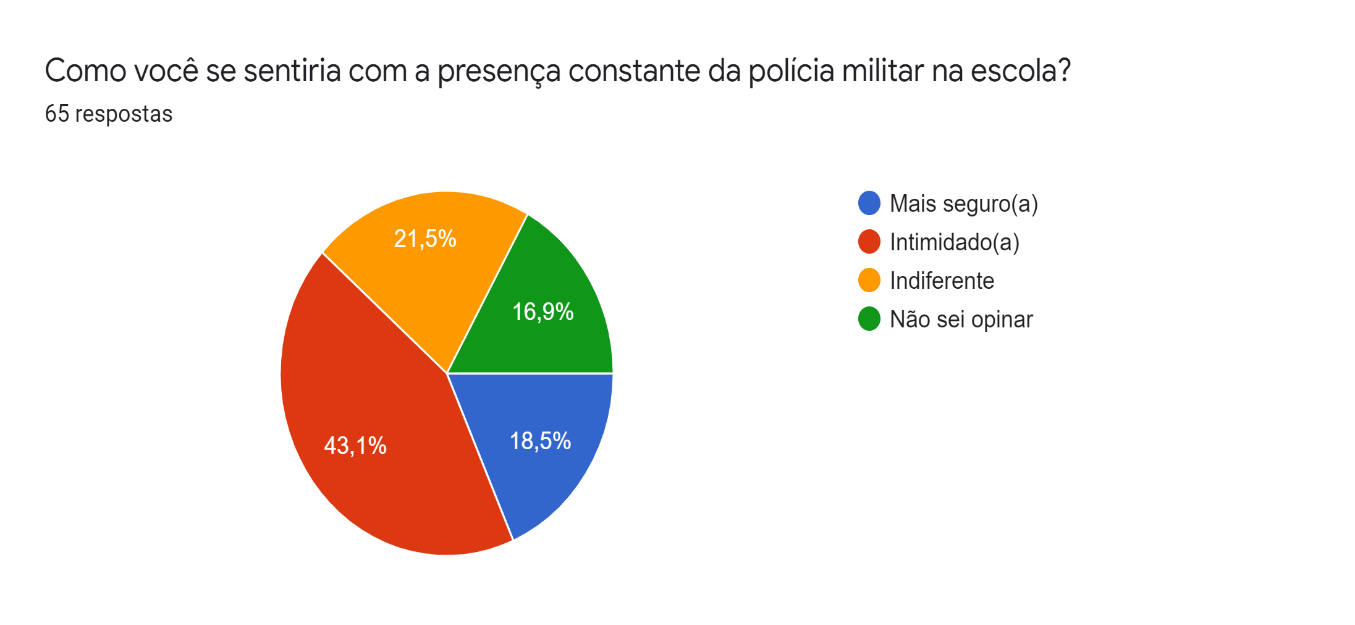 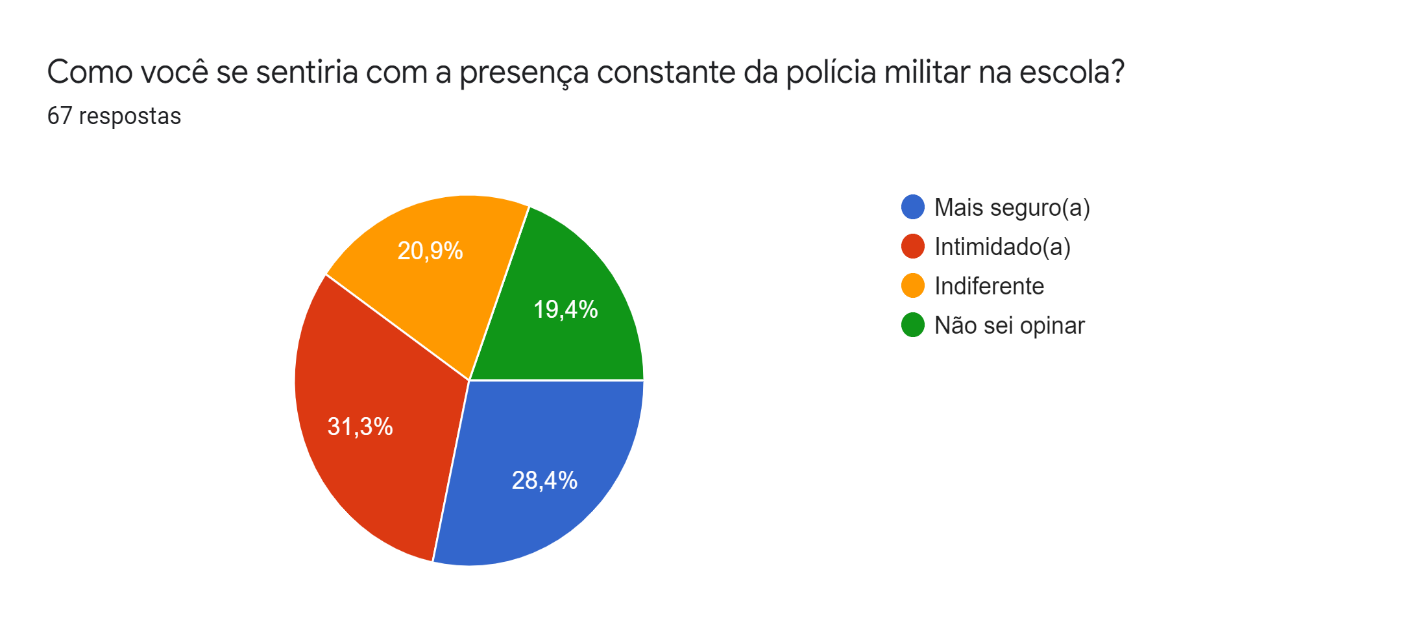                            8º ANOS									9º ANOS
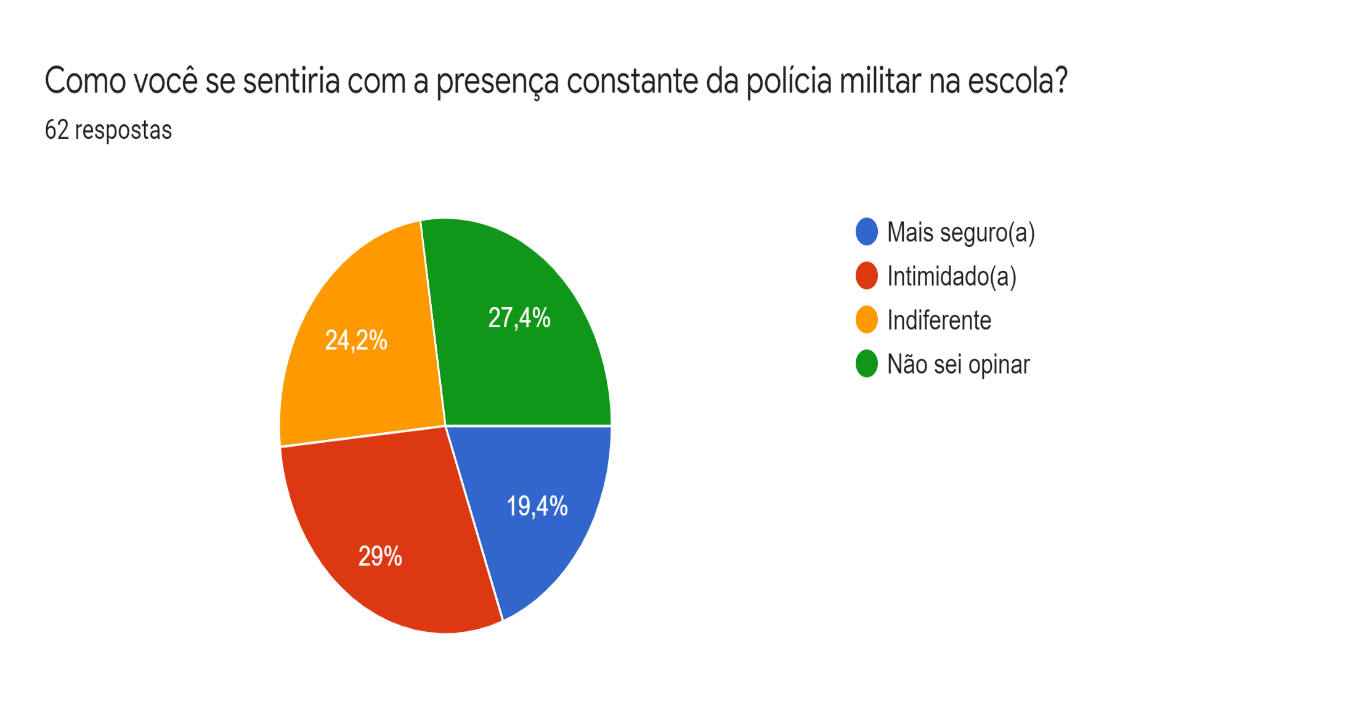 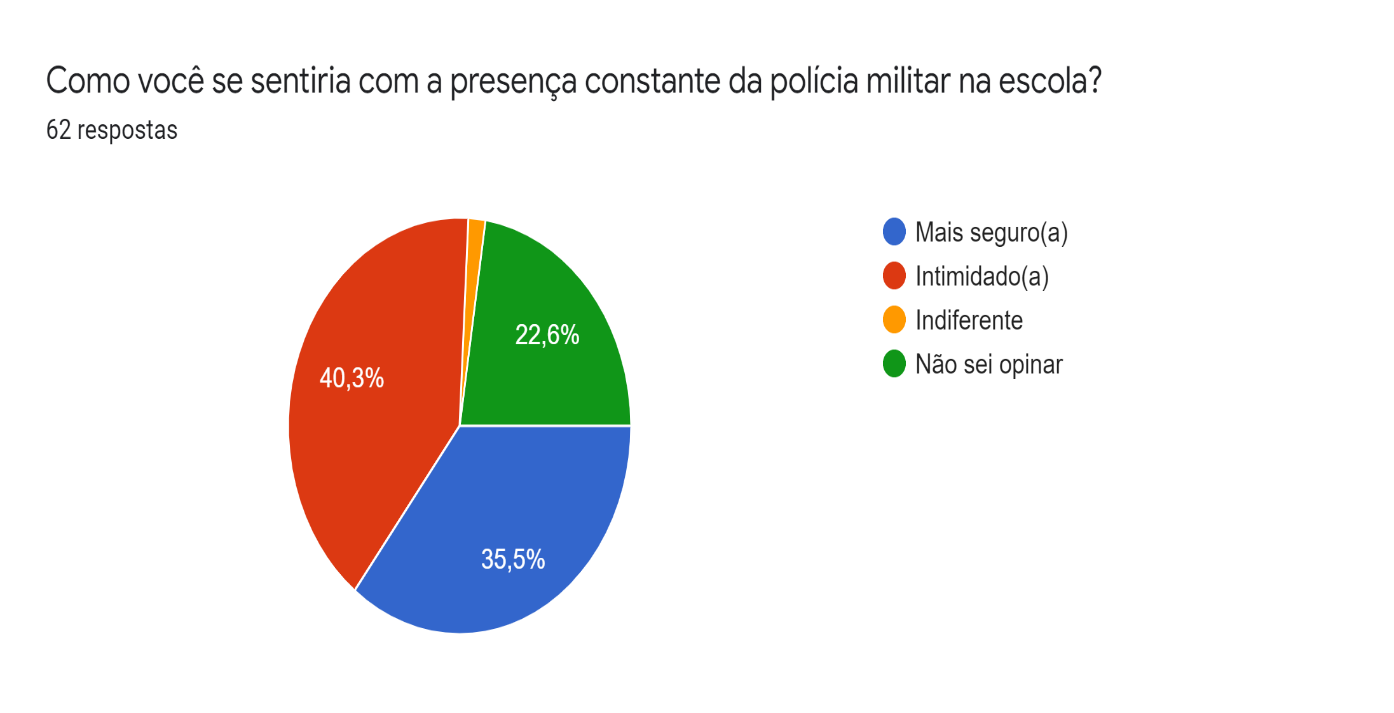 